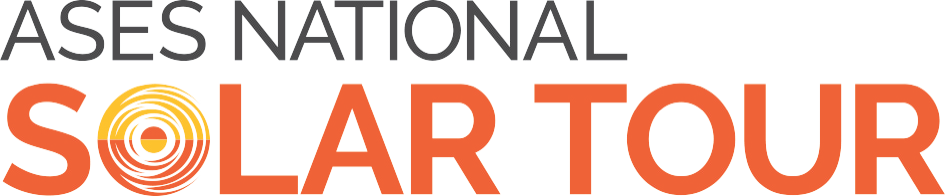 Local Sponsor Package (Chapter logo here)Recipient NameTitleCompanyAddressDear (name),We’re delighted that you’ve expressed interest in sponsoring the 2017[chapter name] Solar Tour on [insert date]. This event is part of the annual National Solar Tour, coordinated by the American Solar Energy Society in all 50 states. Our National Solar Tour gives prospective customers a chance to tour exemplary homes and buildings, and learn how sustainable technologies are already reducing utility bills right here in their own neighborhood. The National Solar Tour engaged more than 150,000 participants: solar installers, energy-efficiency businesses, solar homeowners – and, most of all, qualified potential customers.As a [insert chapter name] National Solar Tour Sponsor, your business will receive locally-targeted visibility to tour attendees. The National Solar Tour is open to the public, and tour attendees have proven to be a self-selected eager audience for information on distributed-energy installations. Because the National Solar Tour has always been a grassroots operation, [run by volunteers,] it’s a remarkably cost-efficient way to promote your business. Solar homeowners and small businesses open their doors and explain their own sustainable solutions to people who are already interested in making their own investment in your products and services. National Solar Tour attendees are targeted customers focused for a whole [Saturday] on learning how to get started, what products are available, costs, financing options, payback periods, how to find an installer and more.These are the customers you’ve been looking for, and they are ready to buy!76% of National Solar Tour attendees surveyed confirmed they will or are very likely to purchase and install solar or energy efficient systems after attending the National Solar Tour33% of National Solar Tour attendees state that they plan to invest in these technologies within the next year and 51% within two years49% have household incomes of $75k or moreDon’t miss the opportunity to reach your targeted local market.Attached is this year’s local sponsorship opportunities for your consideration. If you are interested in sponsoring on a national level, please contact Carly Rixham at crixham@ases.org.Sincerely,NameTitleCompany[Insert Local Name] Solar TourAs a [insert local name] National Solar Tour sponsor, your company information will be in the forefront at each of the local open house and building locations during the (insert local name) National Solar Tour.Each of these sponsorship opportunities are packaged to give your company the best visibility and advertising exposure to tour attendees.Send LOGOThank you for agreeing to sponsor the 2017 [Organization] National Solar Tour at the [level]. Please sign and return with full payment to: [Fill IN: CONTACT NAME, ADDRESS, PHONE NUMBER]Sponsoring Organization Name: Company AddressTo be used for billingSigning contact:Title:Phone:E-mail:Total Cost: $X,XXXAs a Local Sponsor, you will receive:FILL IN AS NEEDEDFILL IN AS NEEDEDFILL IN AS NEEDEDFILL IN AS NEEDEDFILL IN AS NEEDED____Paying by check (submit within 30 days to address above)____Please charge my credit card for total amount due:Credit card type      Visa_____ MasterCard_____ American Express_____Credit card number:                                                          Expiration Date:                          CVV:Name on credit card:Signer’s Name:						Title:Signature:							Date:BenefitLocal Platinum SponsorLocal Gold SponsorLocal Silver SponsorYour Pop up sign at local tour locationsYour Company Representative at tour sitesYour Company logo on all marketing materials for this tourYour Company Brochure at Local LocationsYour company logo and link on Local Tour WebsiteFree passes [if local tour charges]20105Ad in Local Tour BrochureFull Page½ Page¼ PagePrice (suggested local pricing, use what works in your area)$5,000$2500$1000